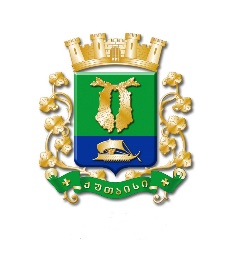 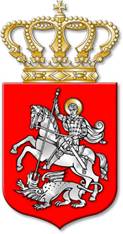 ს  ა  ქ  ა  რ  თ  ვ  ე  ლ  ოქალაქ  ქუთაისის  მუნიციპალიტეტის  საკრებულოგ  ა  ნ  კ  ა  რ  გ  უ  ლ  ე  ბ  ა№       426 ქალაქი  ქუთაისი		16		სექტემბერი		2021  წელისაქართველოში ახალი კორონავირუსული (კოვიდ–19) პანდემიის პერიოდში,ეკონომიკური საქმიანობის განმახორციელებელი მეწარმე სუბიექტებისათვისდაწესებული შეზღუდვების/აკრძალვების შედეგად დამდგარი ეკონომიკურიშედეგების შემსუბუქების მიზნით, შეზღუდვების/აკრძალვების მოქმედებისვადით, ქალაქ ქუთაისის მუნიციპალიტეტის ქონების სარგებლობის უფლებითმიმღებ პირთა (მოიჯარე) საიჯარო ქირის გადახდისაგან გათავისუფლებისთაობაზე, ქალაქ ქუთაისის მუნიციპალიტეტის მერისათვის თანხმობისმიცემის  შ ე ს ა ხ ე ბსაქართველოს ორგანული კანონის „ადგილობრივი თვითმმართველობის კოდექსი“ 1634 მუხლის, საქართველოს კანონის „საქართველოს სამოქალაქო კოდექსი“ 398-ე მუხლისა და „იზოლაციისა და კარანტინის წესების დამტკიცების შესახებ“ საქართველოს მთავრობის 2020 წლის 23 მაისის №322 დადგენილების საფუძველზე:მუხლი 1. მიეცეს თანხმობა ქალაქ ქუთაისის მუნიციპალიტეტის მერს, საქართველოში ახალი კორონავირუსული (კოვიდ–19) პანდემიის პერიოდში, ეკონომიკური საქმიანობის განმახორციელებელი მეწარმე სუბიექტებისათვის დაწესებული შეზღუდვების/აკრძალვების შედეგად დამდგარი ეკონომიკური შედეგების შემსუბუქების მიზნით, ქალაქ ქუთაისის მუნიციპალიტეტის ქონების სარგებლობის უფლებით მიმღებ პირთა (მოიჯარე), შეზღუდვების/აკრძალვების მოქმედების ვადით, ქონების მესაკუთრისათვის (მეიჯარე) გადასახდელი საიჯარო ქირისაგან გათავისუფლების თაობაზე.მუხლი 2. ქალაქ ქუთაისის მუნიციპალიტეტის ქონების სარგებლობის უფლების მიმღებ პირთა გათავისუფლება საიჯარო ქირისაგან განხორციელდეს განკარგულების დანართით განსაზღვრული საქმიანობის სახეებისა და შეზღუდვის/აკრძალვის მოქმედების ვადის გათვალისწინებით.(დანართი წინამდებარე განკარგულებას თან ერთვის)მუხლი 3. კონტროლი განკარგულების შესრულებაზე განახორციელოს ქალაქ ქუთაისის მუნიციპალიტეტის საკრებულოს ეკონომიკის, ქონების მართვისა და საქალაქო მეურნეობის კომისიამ.მუხლი 4. განკარგულება შეიძლება გასაჩივრდეს, კანონით დადგენილი წესით, ქუთაისის საქალაქო სასამართლოში (ვ.კუპრაძის ქუჩა №11), მისი გაცნობიდან ერთი თვის ვადაში.მუხლი 5. განკარგულება ძალაში შევიდეს კანონით დადგენილი წესით.საკრებულოს  თავმჯდომარე			ირაკლი  შენგელიაქალაქ ქუთაისის მუნიციპალიტეტისსაკრებულოს 2021 წლის 16 სექტემბრის№ 426 განკარგულების დანართისაქართველოში ახალი კორონავირუსული (კოვიდ – 19) პანდემიის პერიოდში,ეკონომიკური საქმიანობის განმახორციელებელი მეწარმე სუბიექტებისათვისდაწესებული შეზღუდვების/აკრძალვების შედეგად დამდგარი ეკონომიკურიშედეგების შემსუბუქების მიზნით, შეზღუდვების/აკრძალვების მოქმედებისვადით, ქალაქ ქუთაისის მუნიციპალიტეტის ქონების სარგებლობის უფლებითმიმღებ პირთა საიჯარო ქირის გადახდისაგან გათავისუფლების თაობაზესაკრებულოს  თავმჯდომარე			ირაკლი  შენგელია№საქმიანობის სფეროსაქმიანობის შეზღუდვის (აკრძალვის) თარიღისამართლებრივი აქტის  თარიღი და ნომერისაქმიანობის განახლების (გახსნის) თარიღისამართლებრივი აქტისთარიღი და ნომერი1.წარმოება30.03.2020 წელი – საგანგებო მდგომარეობის ვადით ჩერდება ნებისმიერი ეკონომიკური საქმიანობა, გარდა: სურსათის/ ცხოველის საკვების, ცხოველის, ცხოველური და მცენარეული პროდუქტების, ვეტერინარული პრეპარატების, პესტიციდებისა და აგროქიმიკატების, სათესლე და სარგავი მასალების საცალო რეალიზაციის, ასევე, მათი წარმოების, შენახვის, საბითუმო ვაჭრობისა და დისტრიბუციის, სურსათის შესაფუთი მასალების/ ტარის წარმოებისა; წისქვილების, პურ – ფუნთუშეულის საცხობების, რძის მიღება – გადამუშავების საწარმოების საქმიანობისა; ელექტროენერგიის, ბუნებრივი გაზის, წყლის წარმოებისა/ გადაცემისა/ განაწილებისა/ მიწოდებისა, ბენზინის, დიზელის, თხევადი აირის მიწოდებისა, ასევე, სატელეკომუნიკაციო, საფოსტო და ნარჩენების მართვასთან დაკავშირებული მომსახურების მიწოდებისა; სამედიცინო დანიშნულების საქონლის, ფარმაცევტული პროდუქტის წარმოებისა/ დისტრიბუციისა/ რეალიზაციისა„საქართველოში ახალი კორონავირუსის გავრცელების აღკვეთის მიზნით გასატარებელი ღონისძიებების დამტკიცების შესახებ" საქართველოს მთავრობის 2020 წლის 23 მარტის №181 დადგენილებაში ცვლილების შეტანის შესახებ“ საქართველოს მთავრობის 2020 წლის 30 მარტის № 204 დადგენილება01.04.2020 წელი – დამტკიცდა ეკონომიკური საქმიანობის განმახორციელებელი მეწარმე სუბიექტების ჩამონათვალი, რომლებსაც არ ეზღუდებათ ფუნქციონირება საგანგებო მდგომარეობის პერიოდში. საწარმოების ჩამონათვალი იხილეთ შემდეგ ელექტრონულ მისამართზე:https://www.matsne.gov.ge/ka/document/view/4841777?publication=0„საქართველოში ახალი კორონავირუსის გავრცელების აღკვეთის მიზნით გასატარებელი ღონისძიებების დამტკიცების შესახებ“ საქართველოს მთავრობის 2020 წლის 23 მარტის №181 დადგენილებაში ცვლილების შეტანის შესახებ" საქართველოს მთავრობის 2020 წლის 1-ლი აპრილის № 209 დადგენილება1.წარმოება30.03.2020 წელი – საგანგებო მდგომარეობის ვადით ჩერდება ნებისმიერი ეკონომიკური საქმიანობა, გარდა: სურსათის/ ცხოველის საკვების, ცხოველის, ცხოველური და მცენარეული პროდუქტების, ვეტერინარული პრეპარატების, პესტიციდებისა და აგროქიმიკატების, სათესლე და სარგავი მასალების საცალო რეალიზაციის, ასევე, მათი წარმოების, შენახვის, საბითუმო ვაჭრობისა და დისტრიბუციის, სურსათის შესაფუთი მასალების/ ტარის წარმოებისა; წისქვილების, პურ – ფუნთუშეულის საცხობების, რძის მიღება – გადამუშავების საწარმოების საქმიანობისა; ელექტროენერგიის, ბუნებრივი გაზის, წყლის წარმოებისა/ გადაცემისა/ განაწილებისა/ მიწოდებისა, ბენზინის, დიზელის, თხევადი აირის მიწოდებისა, ასევე, სატელეკომუნიკაციო, საფოსტო და ნარჩენების მართვასთან დაკავშირებული მომსახურების მიწოდებისა; სამედიცინო დანიშნულების საქონლის, ფარმაცევტული პროდუქტის წარმოებისა/ დისტრიბუციისა/ რეალიზაციისა03.04.2020 წელი – დაემატა ეკონომიკური საქმიანობის განმახორციელებელი მეწარმე სუბიექტების ჩამონათვალი, რომლებსაც არ ეზღუდებათ ფუნქციონირება საგანგებო მდგომარეობის პერიოდში. საწარმოების ჩამონათვალი იხილეთ შემდეგ ელექტრონულ მისამართზე:https://www.matsne.gov.ge/ka/document/view/4845164?publication=0„საქართველოში ახალი კორონავირუსის გავრცელების აღკვეთის მიზნით გასატარებელი ღონისძიებების დამტკიცების შესახებ“ საქართველოს მთავრობის 2020 წლის 23 მარტის №181 დადგენილებაში ცვლილების შეტანის შესახებ“ საქართველოს მთავრობის 2020 წლის 3 აპრილის № 216 დადგენილება1.წარმოება30.03.2020 წელი – საგანგებო მდგომარეობის ვადით ჩერდება ნებისმიერი ეკონომიკური საქმიანობა, გარდა: სურსათის/ ცხოველის საკვების, ცხოველის, ცხოველური და მცენარეული პროდუქტების, ვეტერინარული პრეპარატების, პესტიციდებისა და აგროქიმიკატების, სათესლე და სარგავი მასალების საცალო რეალიზაციის, ასევე, მათი წარმოების, შენახვის, საბითუმო ვაჭრობისა და დისტრიბუციის, სურსათის შესაფუთი მასალების/ ტარის წარმოებისა; წისქვილების, პურ – ფუნთუშეულის საცხობების, რძის მიღება – გადამუშავების საწარმოების საქმიანობისა; ელექტროენერგიის, ბუნებრივი გაზის, წყლის წარმოებისა/ გადაცემისა/ განაწილებისა/ მიწოდებისა, ბენზინის, დიზელის, თხევადი აირის მიწოდებისა, ასევე, სატელეკომუნიკაციო, საფოსტო და ნარჩენების მართვასთან დაკავშირებული მომსახურების მიწოდებისა; სამედიცინო დანიშნულების საქონლის, ფარმაცევტული პროდუქტის წარმოებისა/ დისტრიბუციისა/ რეალიზაციისა10.04.2021 წელი – დაშვებული ეკონომიკური საქმიანობებისთვის შესაფუთი მასალების/ ტარის  წარმოება, მიწოდება და რეალიზაცია, აგრეთვე ეტიკეტირებისა და ეტიკეტირებასთან დაკავშირებული საქმიანობა„საქართველოში ახალი კორონავირუსის გავრცელების აღკვეთის მიზნით გასატარებელი ღონისძიებების დამტკიცების შესახებ“ საქართველოს მთავრობის 2020 წლის 23 მარტის №181 დადგენილებაში ცვლილების შეტანის შესახებ“ საქართველოს მთავრობის 2020 წლის 10 აპრილის № 233 დადგენილება 1.წარმოება30.03.2020 წელი – საგანგებო მდგომარეობის ვადით ჩერდება ნებისმიერი ეკონომიკური საქმიანობა, გარდა: სურსათის/ ცხოველის საკვების, ცხოველის, ცხოველური და მცენარეული პროდუქტების, ვეტერინარული პრეპარატების, პესტიციდებისა და აგროქიმიკატების, სათესლე და სარგავი მასალების საცალო რეალიზაციის, ასევე, მათი წარმოების, შენახვის, საბითუმო ვაჭრობისა და დისტრიბუციის, სურსათის შესაფუთი მასალების/ ტარის წარმოებისა; წისქვილების, პურ – ფუნთუშეულის საცხობების, რძის მიღება – გადამუშავების საწარმოების საქმიანობისა; ელექტროენერგიის, ბუნებრივი გაზის, წყლის წარმოებისა/ გადაცემისა/ განაწილებისა/ მიწოდებისა, ბენზინის, დიზელის, თხევადი აირის მიწოდებისა, ასევე, სატელეკომუნიკაციო, საფოსტო და ნარჩენების მართვასთან დაკავშირებული მომსახურების მიწოდებისა; სამედიცინო დანიშნულების საქონლის, ფარმაცევტული პროდუქტის წარმოებისა/ დისტრიბუციისა/ რეალიზაციისა13.04.2020 წელი – სასოფლო–სამეურნეო ტექნიკისა და ინვენტარის წარმოება/ რეალიზაცია„საქართველოში ახალი კორონავირუსის გავრცელების აღკვეთის მიზნით გასატარებელი ღონისძიებების დამტკიცების შესახებ“ საქართველოს მთავრობის 2020 წლის 23 მარტის №181 დადგენილებაში ცვლილების შეტანის შესახებ“ საქართველოს მთავრობის 2020 წლის 13 აპრილის № 241 დადგენილება1.წარმოება30.03.2020 წელი – საგანგებო მდგომარეობის ვადით ჩერდება ნებისმიერი ეკონომიკური საქმიანობა, გარდა: სურსათის/ ცხოველის საკვების, ცხოველის, ცხოველური და მცენარეული პროდუქტების, ვეტერინარული პრეპარატების, პესტიციდებისა და აგროქიმიკატების, სათესლე და სარგავი მასალების საცალო რეალიზაციის, ასევე, მათი წარმოების, შენახვის, საბითუმო ვაჭრობისა და დისტრიბუციის, სურსათის შესაფუთი მასალების/ ტარის წარმოებისა; წისქვილების, პურ – ფუნთუშეულის საცხობების, რძის მიღება – გადამუშავების საწარმოების საქმიანობისა; ელექტროენერგიის, ბუნებრივი გაზის, წყლის წარმოებისა/ გადაცემისა/ განაწილებისა/ მიწოდებისა, ბენზინის, დიზელის, თხევადი აირის მიწოდებისა, ასევე, სატელეკომუნიკაციო, საფოსტო და ნარჩენების მართვასთან დაკავშირებული მომსახურების მიწოდებისა; სამედიცინო დანიშნულების საქონლის, ფარმაცევტული პროდუქტის წარმოებისა/ დისტრიბუციისა/ რეალიზაციისა28.04.2020 წელი – დაემატა ეკონომიკური საქმიანობის განმახორციელებელი მეწარმე სუბიექტების ჩამონათვალი, რომლებსაც არ ეზღუდებათ ფუნქციონირება საგანგებო მდგომარეობის პერიოდში. საწარმოების ჩამონათვალი იხილეთ შემდეგ ელექტრონულ მისამართზე: https://www.matsne.gov.ge/ka/document/view/4858818?publication=0„საქართველოში ახალი კორონავირუსის გავრცელების აღკვეთის მიზნით გასატარებელი ღონისძიებების დამტკიცების შესახებ“ საქართველოს მთავრობის 2020 წლის 23 მარტის №181 დადგენილებაში ცვლილების შეტანის შესახებ“ საქართველოს მთავრობის 2020 წლის 28 აპრილის № 270 დადგენილება1.წარმოება30.03.2020 წელი – საგანგებო მდგომარეობის ვადით ჩერდება ნებისმიერი ეკონომიკური საქმიანობა, გარდა: სურსათის/ ცხოველის საკვების, ცხოველის, ცხოველური და მცენარეული პროდუქტების, ვეტერინარული პრეპარატების, პესტიციდებისა და აგროქიმიკატების, სათესლე და სარგავი მასალების საცალო რეალიზაციის, ასევე, მათი წარმოების, შენახვის, საბითუმო ვაჭრობისა და დისტრიბუციის, სურსათის შესაფუთი მასალების/ ტარის წარმოებისა; წისქვილების, პურ – ფუნთუშეულის საცხობების, რძის მიღება – გადამუშავების საწარმოების საქმიანობისა; ელექტროენერგიის, ბუნებრივი გაზის, წყლის წარმოებისა/ გადაცემისა/ განაწილებისა/ მიწოდებისა, ბენზინის, დიზელის, თხევადი აირის მიწოდებისა, ასევე, სატელეკომუნიკაციო, საფოსტო და ნარჩენების მართვასთან დაკავშირებული მომსახურების მიწოდებისა; სამედიცინო დანიშნულების საქონლის, ფარმაცევტული პროდუქტის წარმოებისა/ დისტრიბუციისა/ რეალიზაციისა05.05.2020 წელი – სამშენებლო მასალების, ხისა და მინის ნაწარმის წარმოება„საქართველოში ახალი კორონავირუსის გავრცელების აღკვეთის მიზნით გასატარებელი ღონისძიებების დამტკიცების შესახებ“ საქართველოს მთავრობის 2020 წლის 23 მარტის №181 დადგენილებაში ცვლილების შეტანის შესახებ“ საქართველოს მთავრობის 2020 წლის 4 მაისის № 287 დადგენილება1.წარმოება30.03.2020 წელი – საგანგებო მდგომარეობის ვადით ჩერდება ნებისმიერი ეკონომიკური საქმიანობა, გარდა: სურსათის/ ცხოველის საკვების, ცხოველის, ცხოველური და მცენარეული პროდუქტების, ვეტერინარული პრეპარატების, პესტიციდებისა და აგროქიმიკატების, სათესლე და სარგავი მასალების საცალო რეალიზაციის, ასევე, მათი წარმოების, შენახვის, საბითუმო ვაჭრობისა და დისტრიბუციის, სურსათის შესაფუთი მასალების/ ტარის წარმოებისა; წისქვილების, პურ – ფუნთუშეულის საცხობების, რძის მიღება – გადამუშავების საწარმოების საქმიანობისა; ელექტროენერგიის, ბუნებრივი გაზის, წყლის წარმოებისა/ გადაცემისა/ განაწილებისა/ მიწოდებისა, ბენზინის, დიზელის, თხევადი აირის მიწოდებისა, ასევე, სატელეკომუნიკაციო, საფოსტო და ნარჩენების მართვასთან დაკავშირებული მომსახურების მიწოდებისა; სამედიცინო დანიშნულების საქონლის, ფარმაცევტული პროდუქტის წარმოებისა/ დისტრიბუციისა/ რეალიზაციისა11.05.2020 წელი – ყველა სახის წარმოება და მოპოვება„საქართველოში ახალი კორონავირუსის გავრცელების აღკვეთის მიზნით გასატარებელი ღონისძიებების დამტკიცების შესახებ“ საქართველოს მთავრობის 2020 წლის 23 მარტის №181 დადგენილებაში ცვლილების შეტანის შესახებ“ საქართველოს მთავრობის 2020 წლის 8 მაისის №297 დადგენილება2.სასტუმრო23.03.2020 წელი„საქართველოში ახალი კორონავირუსის გავრცელების აღკვეთის მიზნით გასატარებელი ღონისძიებების დამტკიცების შესახებ“ საქართველოს მთავრობის 2020 წლის 23 მარტის № 181 დადგენილება08.06.2020 წლიდან შრომის ინსპექციის ნებართვის შესაბამისად„იზოლაციისა და კარანტინის წესების დამტკიცების შესახებ“ საქართველოს მთავრობის 2020 წლის 23 მაისის №322 დადგენილებაში ცვლილების შეტანის თაობაზე“ საქართველოს მთავრობის 2020 წლის 2 ივნისის № 345 დადგენილება3.მომსახურების სფერო (ავტო – ტექ. მომსახურება, საფოსტო მომსახურება, სატელეფონო მომსახურება, საოფისე მომსახურება, სარეკლამო მომსახურება)30.03.2020 წელი – ავტო–ტექ. მომსახურება, საოფისე და სარეკლამო მომსახურება (საფოსტო და სატელეფონო მომსახურება არ შეზღუდულა)„საქართველოში ახალი კორონავირუსის გავრცელების აღკვეთის მიზნით გასატარებელი ღონისძიებების დამტკიცების შესახებ“ საქართველოს მთავრობის 2020 წლის 23 მარტის №181 დადგენილებაში ცვლილების შეტანის შესახებ“ საქართველოს მთავრობის 2020 წლის 30 მარტის № 204 დადგენილება04.05.2020 წელი – ავტოტექმომსახურება„საქართველოში ახალი კორონავირუსის გავრცელების აღკვეთის მიზნით გასატარებელი ღონისძიებების დამტკიცების შესახებ“ საქართველოს მთავრობის 2020 წლის 23 მარტის №181 დადგენილებაში ცვლილების შეტანის შესახებ“ საქართველოს მთავრობის 2020 წლის 4 მაისის № 287 დადგენილება4.სილამაზის სალონი23.03.2020 წელი„საქართველოში ახალი კორონავირუსის გავრცელების აღკვეთის მიზნით გასატარებელი ღონისძიებების დამტკიცების შესახებ“ საქართველოს მთავრობის 2020 წლის 23 მარტის № 181 დადგენილება18.05.2020 წელი„საქართველოში ახალი კორონავირუსის გავრცელების აღკვეთის მიზნით გასატარებელი ღონისძიებების დამტკიცების შესახებ“ საქართველოს მთავრობის 2020 წლის 23 მარტის №181 დადგენილებაში ცვლილების შეტანის შესახებ“ საქართველოს მთავრობის 2020 წლის 14 მაისის №305 დადგენილება5.ბავშვთა დღის ცენტრი23.03.2020 წელი„საქართველოში ახალი კორონავირუსის გავრცელების აღკვეთის მიზნით გასატარებელი ღონისძიებების დამტკიცების შესახებ“ საქართველოს მთავრობის 2020 წლის 23 მარტის № 181 დადგენილება01.07.2020 წელი„საქართველოში ახალი კორონავირუსის გავრცელების აღკვეთის მიზნით გასატარებელი ღონისძიებების დამტკიცების შესახებ“ საქართველოს მთავრობის 2020 წლის 23 მაისის №322 დადგენილების მე–17 მუხლის მე–7 პუნქტი5.ბავშვთა დღის ცენტრი28.11.2020 წელი – დღის ცენტრების კომპეტენციის ფარგლებში არსებულ მომსახურებებში ბენეფიციარების  ან/და დასაქმებული პერსონალის საერთო რაოდენობის 60%–ზე მეტის დაუსწრებლობის შემთხვევაში, შესაძლებელია მიღებულ იქნეს გადაწყვეტილება მომსახურების შეჩერების შესახებ„იზოლაციისა და კარანტინის წესების დამტკიცების შესახებ“ საქართველოს მთავრობის 2020 წლის 23 მაისის №322 დადგენილებაში ცვლილების შეტანის თაობაზე“ საქართველოს მთავრობის 2020 წლის 27 ნოემბრის № 715 დადგენილება6.კერძო სკოლა23.03.2020 წელი„საქართველოში ახალი კორონავირუსის გავრცელების აღკვეთის მიზნით გასატარებელი ღონისძიებების დამტკიცების შესახებ“ საქართველოს მთავრობის 2020 წლის 23 მარტის № 181 დადგენილება01.09.2020 წელი – საქართველოს კანონმდებლობის შესაბამისად დაფუძნებული იურიდიული პირები, რომლებიც უზრუნველყოფენ ადრეული აღზრდისა და განათლების მომსახურების ან/და სკოლამდელი აღზრდისა და განათლების მომსახურების მიწოდებას ან/და მხოლოდ სასკოლო მზაობის პროგრამის განხორციელებას. საგანმანათლებლო დაწესებულებებში სასწავლო პროცესის განხორციელება დასაშვებია უშუალოდ, მხოლოდ საქართველოს ოკუპირებული ტერიტორიებიდან დევნილთა, შრომის, ჯანმრთელობისა და სოციალური დაცვის სამინისტროს შრომის პირობების ინსპექტირების დეპარტამენტის მიერ, ან „იზოლაციისა და კარანტინის წესების დამტკიცების შესახებ“ საქართველოს მთავრობის 2020 წლის 23 მაისის №322 დადგენილების მე–9 მუხლის მე–2 და მე–3 პუნქტებით განსაზღვრული უწყებების დახმარებით, სამუშაო ადგილებზე, განხორციელებული შემოწმების შედეგად,  საქართველოს ოკუპირებული ტერიტორიებიდან დევნილთა, შრომის, ჯანმრთელობისა და სოციალური დაცვის სამინისტროს რეკომენდაციების შესრულებაზე გაცემული დადებითი დასკვნის საფუძველზე„იზოლაციისა და კარანტინის წესების დამტკიცების შესახებ“ საქართველოს მთავრობის 2020 წლის 23 მაისის №322 დადგენილებაში ცვლილების შეტანის თაობაზე“ საქართველოს მთავრობის 2020 წლის 31 აგვისტოს № 546 დადგენილება6.კერძო სკოლა28.11.2020 წელი – ქალაქ ქუთაისში არსებულმა ზოგადსაგანმანათლებლო დაწესებულებებმა საგანმანათლებლო საქმიანობები შესაძლებელია, განახორციელონ მხოლოდ დისტანციური სწავლების/ კომუნიკაციის სხვადასხვა ფორმის გამოყენებით„იზოლაციისა და კარანტინის წესების დამტკიცების შესახებ“ საქართველოს მთავრობის 2020 წლის 23 მაისის №322 დადგენილებაში ცვლილების შეტანის თაობაზე“ საქართველოს მთავრობის 2020 წლის 26 ნოემბრის № 699 დადგენილება24.09.2020 წელი – დიდ ქალაქებში, მათ შორის ქუთაისში, საკლასო ოთახებში სწავლა მხოლოდ I–VI კლასის მოსწავლეებისთვის განახლდება6.კერძო სკოლა01.03.2021 წელი – საგანმანათლებლო დაწესებულება უფლებამოსილია, საქმიანობის ელექტრონული ფორმით, დისტანციური წესით განხორციელების მიზნით, საგანმანათლებლო დაწესებულებაში კოლეგიური ორგანოების  (მათ შორის, სამეურვეო საბჭოს, აკადემიური საბჭოს, წარმომადგენლობითი საბჭოს, ფაკულტეტის საბჭოს, სტუდენტთა/ მოსწავლეთა თვითმმართველობების, სადისერტაციო საბჭოებისა და სხვა) საქმიანობა განახორციელოს დისტანციურად, ადმინისტრაციული წარმოებისათვის საქართველოს კანონმდებლობით დადგენილი წესების დაცვით (გადაწყვეტილებების მიღებისათვის კვორუმის დადგენა, ხმის მიცემა, ოქმის წარმოება და სხვა)„იზოლაციისა და კარანტინის წესების დამტკიცების შესახებ“ საქართველოს მთავრობის 2020 წლის 23 მაისის №322 დადგენილებაში ცვლილების შეტანის თაობაზე“ საქართველოს მთავრობის 2020 წლის 26 თებერვლის № 78 დადგენილება7.ბავშვთა გასართობი ატრაქციები23.03.2020 წელი„საქართველოში ახალი კორონავირუსის გავრცელების აღკვეთის მიზნით გასატარებელი ღონისძიებების დამტკიცების შესახებ“ საქართველოს მთავრობის 2020 წლის 23 მარტის № 181 დადგენილება01.04.2021 წელი„იზოლაციისა და კარანტინის წესების დამტკიცების შესახებ“ საქართველოს მთავრობის 2020 წლის 23 მაისის №322 დადგენილებაში ცვლილების შეტანის თაობაზე“ საქართველოს მთავრობის 2021 წლის 18 მარტის № 109 დადგენილება7.ბავშვთა გასართობი ატრაქციები14.08.2021 წელი„იზოლაციისა და კარანტინის წესების დამტკიცების შესახებ“ საქართველოს მთავრობის 2020 წლის 23 მაისის №322 დადგენილებაში ცვლილების შეტანის თაობაზე“ საქართველოს მთავრობის 2021 წლის 13 აგვისტოს № 410 დადგენილება8ავტოსადგური23.03.2020 წელი„საქართველოში ახალი კორონავირუსის გავრცელების აღკვეთის მიზნით გასატარებელი ღონისძიებების დამტკიცების შესახებ“ საქართველოს მთავრობის 2020 წლის 23 მარტის №181 დადგენილებაში ცვლილების შეტანის თაობაზე“ საქართველოს მთავრობის 2020 წლის 23 მაისის №186 დადგენილება08.06.2020 წელი„იზოლაციისა და კარანტინის წესების დამტკიცების შესახებ“ საქართველოს მთავრობის 2020 წლის 23 მაისის №322 დადგენილებაში ცვლილების შეტანის თაობაზე“ საქართველოს მთავრობის 2020 წლის 2 ივნისის № 345 დადგენილება8ავტოსადგური28.11.2020 წელი„იზოლაციისა და კარანტინის წესების დამტკიცების შესახებ“ საქართველოს მთავრობის 2020 წლის 23 მაისის №322 დადგენილებაში ცვლილების შეტანის თაობაზე“ საქართველოს მთავრობის 2020 წლის 26 ნოემბრის № 699 დადგენილება24.12.2020 წელი„იზოლაციისა და კარანტინის წესების დამტკიცების შესახებ“ საქართველოს მთავრობის 2020 წლის 23 მაისის №322 დადგენილებაში ცვლილების შეტანის თაობაზე“ საქართველოს მთავრობის 2020 წლის 23 დეკემბრის № 783 დადგენილება8ავტოსადგური02.01.2021 წელი„იზოლაციისა და კარანტინის წესების დამტკიცების შესახებ“ საქართველოს მთავრობის 2020 წლის 23 მაისის №322 დადგენილებაში ცვლილების შეტანის თაობაზე“ საქართველოს მთავრობის 2020 წლის 26 ნოემბრის № 699 დადგენილება25.02.2021 წელი„იზოლაციისა და კარანტინის წესების დამტკიცების შესახებ“ საქართველოს მთავრობის 2020 წლის 23 მაისის №322 დადგენილებაში ცვლილების შეტანის თაობაზე“ საქართველოს მთავრობის 2021 წლის 24 თებერვლის № 73 დადგენილება9.საზ. კვების ობიექტები (კაფე–ბარი, რესტორანი)23.03.2020 წელი„საქართველოში ახალი კორონავირუსის გავრცელების აღკვეთის მიზნით გასატარებელი ღონისძიებების დამტკიცების შესახებ“ საქართველოს მთავრობის 2020 წლის 23 მარტის № 181 დადგენილება01.06.2020 წელი – რესტორანში, ბარში, კაფესა და ნებისმიერი სახის სასადილოში მომხმარებლის ადგილზე კვებით მომსახურება, რომელიც ხორციელდება ღია სივრცეში„იზოლაციისა და კარანტინის წესების დამტკიცების შესახებ“ საქართველოს მთავრობის 2020 წლის 23 მაისის №322 დადგენილებაში ცვლილების შეტანის თაობაზე“ საქართველოს მთავრობის 2020 წლის 28 მაისის № 337 დადგენილება9.საზ. კვების ობიექტები (კაფე–ბარი, რესტორანი)08.06.2020 წელი – რესტორანში, ბარში, კაფესა და ნებისმიერი სახის სასადილოში მომხმარებლის ადგილზე კვებით მომსახურება, რომელიც ხორციელდება ღია და დახურულ სივრცეში„იზოლაციისა და კარანტინის წესების დამტკიცების შესახებ“ საქართველოს მთავრობის 2020 წლის 23 მაისის №322 დადგენილებაში ცვლილების შეტანის თაობაზე“ საქართველოს მთავრობის 2020 წლის 2 ივნისის № 345 დადგენილება9.საზ. კვების ობიექტები (კაფე–ბარი, რესტორანი)16.10.2020 წელი – იმერეთში რესტორნები 22:00 საათამდე იმუშავებს„იზოლაციისა და კარანტინის წესების დამტკიცების შესახებ“ საქართველოს მთავრობის 2020 წლის 23 მაისის №322 დადგენილებაში ცვლილების შეტანის თაობაზე“ საქართველოს მთავრობის 2020 წლის 15 ოქტომბრის № 624 დადგენილება15.02.2021 წელი – კვების ობიექტები/ რესტორნები მომსახურებას ღია სივრცეში განაახლებენ გარდა შაბათ – კვირისა„იზოლაციისა და კარანტინის წესების დამტკიცების შესახებ“ საქართველოს მთავრობის 2020 წლის 23 მაისის №322 დადგენილებაში ცვლილების შეტანის თაობაზე“ საქართველოს მთავრობის 2021 წლის 4 თებერვლის № 49 დადგენილება9.საზ. კვების ობიექტები (კაფე–ბარი, რესტორანი)28.11.2020 წელი  – რესტორნები მთლიანად გადადიან მიტანის სერვისზე„იზოლაციისა და კარანტინის წესების დამტკიცების შესახებ“ საქართველოს მთავრობის 2020 წლის 23 მაისის №322 დადგენილებაში ცვლილების შეტანის თაობაზე“ საქართველოს მთავრობის 2020 წლის 26 ნოემბრის № 699 დადგენილება08.03.2021 წელი – შაბათ–კვირის გარდა, შიდა სივრცეები გაიხსნა„იზოლაციისა და კარანტინის წესების დამტკიცების შესახებ“ საქართველოს მთავრობის 2020 წლის 23 მაისის №322 დადგენილებაში ცვლილების შეტანის თაობაზე“ საქართველოს მთავრობის 2021 წლის 24 თებერვლის № 73 დადგენილება9.საზ. კვების ობიექტები (კაფე–ბარი, რესტორანი)17.05.2021 წელი – კვების ობიექტების/ რესტორნების/ ბარების/ კაფეების ფუნქციონირება როგორც გარე, ისე შიდა სივრცეში სტუმრის მიღების მიზნით დასაშვებია 05:00 საათიდან 23:00 საათამდე (შაბათ – კვირას სტუმრის მხოლოდ გარე სივრცეში მიღებით)„იზოლაციისა და კარანტინის წესების დამტკიცების შესახებ“ საქართველოს მთავრობის 2020 წლის 23 მაისის №322 დადგენილებაში ცვლილების შეტანის თაობაზე“ საქართველოს მთავრობის 2021 წლის 17 მაისის № 219 დადგენილება9.საზ. კვების ობიექტები (კაფე–ბარი, რესტორანი)01.07.2021 წელი – კვების ობიექტების/ რესტორნების/ ბარების/ კაფეების ფუნქციონირება როგორც გარე, ისე შიდა სივრცეში სტუმრის მიღების მიზნით დასაშვებია 05:00 საათიდან 00:00 საათამდე„იზოლაციისა და კარანტინის წესების დამტკიცების შესახებ“ საქართველოს მთავრობის 2020 წლის 23 მაისის №322 დადგენილებაში ცვლილების შეტანის თაობაზე“ საქართველოს მთავრობის 2021 წლის 22 ივნისის № 294 დადგენილება9.საზ. კვების ობიექტები (კაფე–ბარი, რესტორანი)14.08.2020 წელი – კვების ობიექტების/ რესტორნების/ ბარების/ კაფეების ფუნქციონირება დასაშვებია როგორც გარე, ისე შიდა სივრცეში სტუმრის მიღების მიზნით 05:00 საათიდან 23:00 საათამდე„იზოლაციისა და კარანტინის წესების დამტკიცების შესახებ“ საქართველოს მთავრობის 2020 წლის 23 მაისის №322 დადგენილებაში ცვლილების შეტანის თაობაზე“ საქართველოს მთავრობის 2021 წლის 13 აგვისტოს № 410 დადგენილება10.სავაჭრო ცენტრი23.03.2020 წელი„საქართველოში ახალი კორონავირუსის გავრცელების აღკვეთის მიზნით გასატარებელი ღონისძიებების დამტკიცების შესახებ“ საქართველოს მთავრობის 2020 წლის 23 მარტის № 181 დადგენილება01.06.2020 წელი„იზოლაციისა და კარანტინის წესების დამტკიცების შესახებ“ საქართველოს მთავრობის 2020 წლის 23 მაისის №322 დადგენილებაში ცვლილების შეტანის თაობაზე“ საქართველოს მთავრობის 2020 წლის 28 მაისის № 337 დადგენილება10.სავაჭრო ცენტრი28.11.2020 წელი„იზოლაციისა და კარანტინის წესების დამტკიცების შესახებ“ საქართველოს მთავრობის 2020 წლის 23 მაისის №322 დადგენილებაში ცვლილების შეტანის თაობაზე“ საქართველოს მთავრობის 2020 წლის 26 ნოემბრის № 699 დადგენილება24.12.2020 წელი„იზოლაციისა და კარანტინის წესების დამტკიცების შესახებ“ საქართველოს მთავრობის 2020 წლის 23 მაისის №322 დადგენილებაში ცვლილების შეტანის თაობაზე“ საქართველოს მთავრობის 2020 წლის 23 დეკემბრის № 783 დადგენილება10.სავაჭრო ცენტრი02.01.2021 წელი„იზოლაციისა და კარანტინის წესების დამტკიცების შესახებ“ საქართველოს მთავრობის 2020 წლის 23 მაისის №322 დადგენილებაში ცვლილების შეტანის თაობაზე“ საქართველოს მთავრობის 2020 წლის 26 ნოემბრის № 699 დადგენილება01.02.2021 წელი – შაბათ – კვირის გარდა„იზოლაციისა და კარანტინის წესების დამტკიცების შესახებ“ საქართველოს მთავრობის 2020 წლის 23 მაისის №322 დადგენილებაში ცვლილების შეტანის თაობაზე“ საქართველოს მთავრობის 2021 წლის 28 იანვრის № 32 დადგენილება10.სავაჭრო ცენტრი08.03.2021 წელი – შაბათ – კვირის ჩათვლით„იზოლაციისა და კარანტინის წესების დამტკიცების შესახებ“ საქართველოს მთავრობის 2020 წლის 23 მაისის №322 დადგენილებაში ცვლილების შეტანის თაობაზე“ საქართველოს მთავრობის 2021 წლის 24 თებერვლის № 73 დადგენილება11.სავაჭრო ობიექტები  (შერეული მაღაზიები)23.03.2020 წელი – გარდა სურსათის, ცხოველების საკვების, აფთიაქების, ვეტაფთიაქის, საყოფაცხოვრებო ქიმიისა და ჰიგიენის მაღაზიებისა და პრესის ჯიხურებისა„საქართველოში ახალი კორონავირუსის გავრცელების აღკვეთის მიზნით გასატარებელი ღონისძიებების დამტკიცების შესახებ“ საქართველოს მთავრობის 2020 წლის 23 მარტის № 181 დადგენილება11.05.2020 წელი – ყველა სახის საცალო – საბითუმო ვაჭრობა, რომელსაც შესასვლელი ქუჩიდან აქვს, გარდა ტანსაცმლისა და ფეხსაცმლის მაღაზიებისა„საქართველოში ახალი კორონავირუსის გავრცელების აღკვეთის მიზნით გასატარებელი ღონისძიებების დამტკიცების შესახებ“ საქართველოს მთავრობის 2020 წლის 23 მარტის №181 დადგენილებაში ცვლილების შეტანის შესახებ“ საქართველოს მთავრობის 2020 წლის 8 მაისის № 297 დადგენილება11.სავაჭრო ობიექტები  (შერეული მაღაზიები)28.11.2020 წელი – ქალაქ ქუთაისში სავაჭრო ობიექტები (გარდა სურსათის, ცხოველების საკვების, აფთიაქების, ვეტაფთიაქების, საყოფაცხოვრებო ქიმიისა და ჰიგიენის მაღაზიებისა და პრესის ჯიხურებისა) იმუშავებენ მხოლოდ დისტანციურ რეჟიმში„იზოლაციისა და კარანტინის წესების დამტკიცების შესახებ“ საქართველოს მთავრობის 2020 წლის 23 მაისის № 322 დადგენილებაში ცვლილების შეტანის თაობაზე“ საქართველოს მთავრობის 2020 წლის 26 ნოემბრის № 699 დადგენილება01.06.2020 წელი – ყველა სახის საცალო – საბითუმო ვაჭრობა, მათ შორის ტანსაცმლისა და ფეხსაცმლის მაღაზიები„იზოლაციისა და კარანტინის წესების დამტკიცების შესახებ“ საქართველოს მთავრობის 2020 წლის 23 მაისის № 322 დადგენილებაში ცვლილების შეტანის თაობაზე“ საქართველოს მთავრობის 2020 წლის 28 მაისის № 337 დადგენილება11.სავაჭრო ობიექტები  (შერეული მაღაზიები)02.01.2021 წელი„იზოლაციისა და კარანტინის წესების დამტკიცების შესახებ“ საქართველოს მთავრობის 2020 წლის 23 მაისის №322 დადგენილებაში ცვლილების შეტანის თაობაზე“ საქართველოს მთავრობის 2020 წლის 26 ნოემბრის № 699 დადგენილება01.02.2021 წელი – ქალაქ ქუთაისში სავაჭრო ობიექტები შაბათ – კვირას ფუნქციონირებენ დისტანციურად„იზოლაციისა და კარანტინის წესების დამტკიცების შესახებ“ საქართველოს მთავრობის 2020 წლის 23 მაისის №322 დადგენილებაში ცვლილების შეტანის თაობაზე“ საქართველოს მთავრობის 2021 წლის 28 იანვრის № 32 დადგენილება11.სავაჭრო ობიექტები  (შერეული მაღაზიები)08.03.2021 წელი – შაბათ – კვირის ჩათვლით„იზოლაციისა და კარანტინის წესების დამტკიცების შესახებ“ საქართველოს მთავრობის 2020 წლის 23 მაისის №322 დადგენილებაში ცვლილების შეტანის თაობაზე“ საქართველოს მთავრობის 2021 წლის 24 თებერვლის № 73 დადგენილება12.აგრარული  ბაზარი23.03.2020 წელი„საქართველოში ახალი კორონავირუსის გავრცელების აღკვეთის მიზნით გასატარებელი ღონისძიებების დამტკიცების შესახებ“ საქართველოს მთავრობის 2020 წლის 23 მარტის № 181 დადგენილება27.04.2020 წელი – ღია ტიპის აგრარული ბაზრები/ ბაზრობები„საქართველოში ახალი კორონავირუსის გავრცელების აღკვეთის მიზნით გასატარებელი ღონისძიებების დამტკიცების შესახებ“ საქართველოს მთავრობის 2020 წლის 23 მარტის №181 დადგენილებაში ცვლილების შეტანის შესახებ“ საქართველოს მთავრობის 2020 წლის 24 აპრილის № 264 დადგენილება13.საბითუმო – საცალო ბაზრობა23.03.2020 წელი„საქართველოში ახალი კორონავირუსის გავრცელების აღკვეთის მიზნით გასატარებელი ღონისძიებების დამტკიცების შესახებ“ საქართველოს მთავრობის 2020 წლის 23 მარტის № 181 დადგენილება01.06.2020 წელი – ყველა სახის საცალო – საბითუმო ვაჭრობა, რომელსაც შესასვლელი ქუჩიდან აქვს, გარდა ტანსაცმლისა და ფეხსაცმლის მაღაზიებისა„იზოლაციისა და კარანტინის წესების დამტკიცების შესახებ“ საქართველოს მთავრობის 2020 წლის 23 მაისის №322 დადგენილებაში ცვლილების შეტანის თაობაზე“ საქართველოს მთავრობის 2020 წლის 28 მაისის № 337 დადგენილება13.საბითუმო – საცალო ბაზრობა28.11.2020 წელი„იზოლაციისა და კარანტინის წესების დამტკიცების შესახებ“ საქართველოს მთავრობის 2020 წლის 23 მაისის №322 დადგენილებაში ცვლილების შეტანის თაობაზე“ საქართველოს მთავრობის 2020 წლის 26 ნოემბრის № 699 დადგენილება24.12.2020 წელი„იზოლაციისა და კარანტინის წესების დამტკიცების შესახებ“ საქართველოს მთავრობის 2020 წლის 23 მაისის №322 დადგენილებაში ცვლილების შეტანის თაობაზე“ საქართველოს მთავრობის 2020 წლის 23 დეკემბრის № 783 დადგენილება13.საბითუმო – საცალო ბაზრობა02.01.2021 წელი„იზოლაციისა და კარანტინის წესების დამტკიცების შესახებ“ საქართველოს მთავრობის 2020 წლის 23 მაისის №322 დადგენილებაში ცვლილების შეტანის თაობაზე“ საქართველოს მთავრობის 2020 წლის 26 ნოემბრის № 699 დადგენილება08.02.2021 წელი„იზოლაციისა და კარანტინის წესების დამტკიცების შესახებ“ საქართველოს მთავრობის 2020 წლის 23 მაისის №322 დადგენილებაში ცვლილების შეტანის თაობაზე“ საქართველოს მთავრობის 2021 წლის 28 იანვრის № 32 დადგენილება13.საბითუმო – საცალო ბაზრობა08.03.2021 წელი – შაბათ –კვირის ჩათვლით„იზოლაციისა და კარანტინის წესების დამტკიცების შესახებ“ საქართველოს მთავრობის 2020 წლის 23 მაისის №322 დადგენილებაში ცვლილების შეტანის თაობაზე“ საქართველოს მთავრობის 2021 წლის 24 თებერვლის № 73 დადგენილება